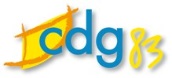 Pôle préventionFICHE DE SIGNALEMENTVIOLENCE – HARCELEMENT – DISCRIMINATION - SEXISMEModèleV301/04/2022Nb pages : 3mODE D’EMPLOImODE D’EMPLOImODE D’EMPLOIPourquoi cette fiche ? Elle a pour unique but de vous aider à décrire votre situation afin que les agents du CDG 83 puisse comprendre du mieux possible votre situation, l’analyser et éventuellement intervenir auprès de votre collectivité.Dans tous les cas, toute intervention auprès de votre collectivité sera réalisée avec votre accord.Pourquoi cette fiche ? Elle a pour unique but de vous aider à décrire votre situation afin que les agents du CDG 83 puisse comprendre du mieux possible votre situation, l’analyser et éventuellement intervenir auprès de votre collectivité.Dans tous les cas, toute intervention auprès de votre collectivité sera réalisée avec votre accord.Pourquoi cette fiche ? Elle a pour unique but de vous aider à décrire votre situation afin que les agents du CDG 83 puisse comprendre du mieux possible votre situation, l’analyser et éventuellement intervenir auprès de votre collectivité.Dans tous les cas, toute intervention auprès de votre collectivité sera réalisée avec votre accord.Qui en est le destinataire ? Ce document est à renseigner de préférence de manière dématérialisée et à adresser par courriel à signalement@cdg83.fr Ce document sera uniquement utilisé par la cellule de gestion des signalements du CDG 83 pour analyser votre demande et ne sera pas communiqué à votre collectivité.Qui en est le destinataire ? Ce document est à renseigner de préférence de manière dématérialisée et à adresser par courriel à signalement@cdg83.fr Ce document sera uniquement utilisé par la cellule de gestion des signalements du CDG 83 pour analyser votre demande et ne sera pas communiqué à votre collectivité.Qui en est le destinataire ? Ce document est à renseigner de préférence de manière dématérialisée et à adresser par courriel à signalement@cdg83.fr Ce document sera uniquement utilisé par la cellule de gestion des signalements du CDG 83 pour analyser votre demande et ne sera pas communiqué à votre collectivité.Qui peut l’utiliser ? Les élusTout agent ou personne qui s’estime victime de violence, de discrimination, de harcèlement moral ou sexuel et d’agissements sexistes ainsi que par les personnes témoins des actes concernésL’ensemble des personnels de la collectivité concernée (stagiaires, titulaires, contractuels, apprentis, bénévoles…)Les élèves ou étudiants en stageLes personnels d’entreprises extérieures intervenant au sein de la collectivitéLes agents ayant quitté les services (retraite, démission, mobilité) depuis moins de 6 moisLes candidats à un recrutement dont la procédure a pris fin depuis 3 mois maximumQui peut l’utiliser ? Les élusTout agent ou personne qui s’estime victime de violence, de discrimination, de harcèlement moral ou sexuel et d’agissements sexistes ainsi que par les personnes témoins des actes concernésL’ensemble des personnels de la collectivité concernée (stagiaires, titulaires, contractuels, apprentis, bénévoles…)Les élèves ou étudiants en stageLes personnels d’entreprises extérieures intervenant au sein de la collectivitéLes agents ayant quitté les services (retraite, démission, mobilité) depuis moins de 6 moisLes candidats à un recrutement dont la procédure a pris fin depuis 3 mois maximumQui peut l’utiliser ? Les élusTout agent ou personne qui s’estime victime de violence, de discrimination, de harcèlement moral ou sexuel et d’agissements sexistes ainsi que par les personnes témoins des actes concernésL’ensemble des personnels de la collectivité concernée (stagiaires, titulaires, contractuels, apprentis, bénévoles…)Les élèves ou étudiants en stageLes personnels d’entreprises extérieures intervenant au sein de la collectivitéLes agents ayant quitté les services (retraite, démission, mobilité) depuis moins de 6 moisLes candidats à un recrutement dont la procédure a pris fin depuis 3 mois maximumDans quelles situations ? Cette fiche est destinée à alerter des situations de violences internes ou externes, d’agissements sexistes, de discrimination, de harcèlement moral ou de harcèlement sexuel.Dans quelles situations ? Cette fiche est destinée à alerter des situations de violences internes ou externes, d’agissements sexistes, de discrimination, de harcèlement moral ou de harcèlement sexuel.Dans quelles situations ? Cette fiche est destinée à alerter des situations de violences internes ou externes, d’agissements sexistes, de discrimination, de harcèlement moral ou de harcèlement sexuel.Que se passe-t-il après le signalement ? Si votre situation fait partie des situations entrant dans le cadre du dispositif de signalement du CDG 83, la cellule reprend contact avec vous pour évaluer les suites à donner et engager, avec votre accord, les démarches nécessaires auprès de votre collectivité.Si votre situation ne fait pas partie des situations entrant dans le cadre du dispositif de signalement du CDG83, la cellule reprend contact avec vous pour vous réorienter vers les organismes ou acteurs compétents (associations, représentants du personnel…).Que se passe-t-il après le signalement ? Si votre situation fait partie des situations entrant dans le cadre du dispositif de signalement du CDG 83, la cellule reprend contact avec vous pour évaluer les suites à donner et engager, avec votre accord, les démarches nécessaires auprès de votre collectivité.Si votre situation ne fait pas partie des situations entrant dans le cadre du dispositif de signalement du CDG83, la cellule reprend contact avec vous pour vous réorienter vers les organismes ou acteurs compétents (associations, représentants du personnel…).Que se passe-t-il après le signalement ? Si votre situation fait partie des situations entrant dans le cadre du dispositif de signalement du CDG 83, la cellule reprend contact avec vous pour évaluer les suites à donner et engager, avec votre accord, les démarches nécessaires auprès de votre collectivité.Si votre situation ne fait pas partie des situations entrant dans le cadre du dispositif de signalement du CDG83, la cellule reprend contact avec vous pour vous réorienter vers les organismes ou acteurs compétents (associations, représentants du personnel…).SIGNALEMENTSIGNALEMENTSIGNALEMENTauteur du signalementauteur du signalementauteur du signalementNom et prénom :Collectivité :Fonction :Service (si différent de celui du signalement) :Mail :Tél :Période des faits relatés :Nom et prénom :Collectivité :Fonction :Service (si différent de celui du signalement) :Mail :Tél :Période des faits relatés :Nom et prénom :Collectivité :Fonction :Service (si différent de celui du signalement) :Mail :Tél :Période des faits relatés :Autres personnes éventuellement concernées par la situationAutres personnes éventuellement concernées par la situationAutres personnes éventuellement concernées par la situationNom et prénom des personnes concernéesFonctionQualité (collègue de travail, usager, élu, autres)description de la situationdescription de la situationdescription de la situationEssayer de décrire le plus précisément possible les évènements ayant conduit à votre situation actuelle. Si possible essayer de dresser une 1ère chronologie des faitsEssayer de décrire le plus précisément possible les évènements ayant conduit à votre situation actuelle. Si possible essayer de dresser une 1ère chronologie des faitsEssayer de décrire le plus précisément possible les évènements ayant conduit à votre situation actuelle. Si possible essayer de dresser une 1ère chronologie des faitsACTIONS MISES EN PLACE En dehors du CDG 83, avez-vous fait part de votre situation dans votre collectivité ?À vos collègues de travailÀ votre supérieur hiérarchiqueÀ votre DRHÀ votre DGSÀ votre maire ou un éluÀ vos représentants du personnelSi oui, est-ce que la collectivité ou votre hiérarchie a mis en place des actions visant à traiter votre situation ?OuiNonSi oui, de quel(s) type(s) ?EntretiensRéunions MédiationMobilitéEnquête administrativeSuspensionAutres :IMPACT DE LA SITUATION SUR VOTRE SANTÉSuivi médicalÊtes-vous suivi par du personnel médico-psychologique par rapport à votre situation professionnelle ?OuiNonSi oui, quel intervenant vous suit ?Médecin de préventionMédecin traitantPsychiatrePsychologueAutres :Si non, souhaitez-vous des coordonnées de professionnels ?OuiNonConséquences de la situationArrêts de travail (date début / date fin) :Déclaration d’accident de service ou de maladie professionnelle (rayée la mention inutile) déposée le : (date)Dépôt de plainte le (date et motif) :Main courante le (date et motif) :Avez-vous eu des idées suicidaires par rapport à votre situation ?Oui NonSi oui, avez-vous été pris en charge pour cette situation ? Si oui, quelle a été la nature de cette prise en charge ?Accord pour l’intervention du CDG 83J’autorise le CDG 83 a entamé des démarches visant à traiter ma situation et à alerter mon employeurOuiNon